UNIWERSYTET WARMIŃSKO – MAZURSKI W OLSZTYNIE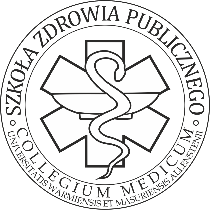 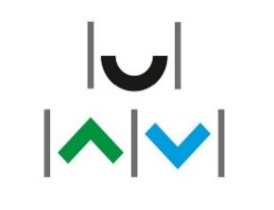 SZKOŁA ZDROWIA PUBLICZNEGOKATEDRA PIELĘGNIARSTWAKATEDRA CHIRURGIIREGULAMIN ZAJĘĆ Z PRZEDMIOTU CHIRURGIA I PIELĘGNIARSTWO CHIRURGICZNEdla studentów Szkoły Zdrowia Publicznego kierunku Pielęgniarstwo Collegium Medicum Uniwersytetu Warmińsko-Mazurskiego w Olsztynierok akademicki 2022/20231. Informacje ogólne  1.1 Zajęcia realizowane są przez Katedrę Pielęgniarstwa oraz Katedrę Chirurgii, Szkoła Zdrowia Publicznego Collegium Medicum, Uniwersytet Warmińsko-Mazurski.  1.2 Pracownicy odpowiedzialni za realizację przedmiotu:  a. Kierownik katedry – Katedra Chirurgii- dr hab. n. med. Jadwiga Snarska, prof. UWMKatedra Pielęgniarstwa- dr n.med. Aleksandra Gutysz-Wojnicka;   b. Koordynator przedmiotu – dr hab. n. med. Jadwiga Snarska, prof. UWMmgr piel. Malwina Pułym-Ejsmont  c. Osoby odpowiedzialne za realizację poszczególnych rodzajów zajęć:dr hab. n. med. Jadwiga Snarska, prof. UWMmgr piel. Malwina Pułym-Ejsmontmgr iel. Ewa Doroszkiewiczmgr  piel. Małgorzata Maziarzmgr piel. Martyna Lemańskamgr piel. Bożena Kwaśnymgr piel. Elwira Deptułamgr piel. Diana Maniak-Brzezińskamgr piel. Justyna Stempel1.3 Miejsce, czas oraz tematykę poszczególnych form zajęć i zaliczeń określają dokumenty: plan studiów, sylabus, harmonogram i tematyka zajęć.  2. Zajęcia dydaktyczne mają formę:wykładów z prezentacją multimedialną;ćwiczeń – oddział szpitalny i Sala Wysokiej Wierności w CSMseminariów – metoda prezentacji ustnej, multimedialnej, studium przypadku, dyskusji, samodzielnej pracy studenta bez udziału nauczyciela akademickiego; samodzielne przygotowanie studenta do ćwiczeń, seminariów, pisanie prac (esejów) na określony przez koordynatora przedmiotu temat zajęć praktycznych- zajęcia kliniczne prowadzone są przez nauczycieli akademickich w małych grupach, w oddziałach szpitalnych, praktyk zawodowych – student pracuje pod kierunkiem i nadzorem pielęgniarki w oddziale szpitalnym 3. Zasady uczestnictwa studenta na poszczególnych formach zajęć Zajęcia odbywają się zgodnie z harmonogramem w godzinach przewidzianych w planie zajęć, a także Student zobowiązany jest do uczestniczenia w zajęciach przewidzianych w planie zajęć. Student zobowiązany jest do uczestniczenia w zajęciach z grupą studencką, do której został przydzielony.3.1 Studenci zobowiązani są do przychodzenia na zajęcia punktualnie w pełnym umundurowaniu oraz zmienionym obuwiu jeżeli są to ćwiczenia/ zajęcia praktyczne/ praktyki zawodowe (odzież medyczna oraz miękkie obuwie, identyfikator), zachowania porządku i spokoju na ćwiczeniach, a po ich zakończeniu do oddania stanowiska pracy w takim stanie w jakim je zastał przed ich rozpoczęciem. Student zobowiązany jest także do bezwzględnego przestrzegania Konsekwencją postępowania studenta niezgodnie z regulaminem będzie wykluczenie jego uczestnictwa w ćwiczeniach (nieobecność na ćwiczeniach). 3.2 Palenie tytoniu jest wzbronione na terenie wszystkich kompleksów szpitalnych. W trakcie trwania zajęć zabrania się spożywania posiłków – poza przerwami wyznaczonymi przez prowadzących zajęcia.3.3. W sali ćwiczeniowej, seminaryjnej (CSM) student może przebywać wyłącznie w obecności prowadzącego zajęcia. W trakcie zajęć nie wolno bez zgody prowadzącego opuszczać sali. W ramach ćwiczeń student powinien znajdować się na terenie oddziału lub kliniki, w której są prowadzone. W czasie ćwiczeń w salach operacyjnych obowiązują przepisy zachowania jak na Bloku Operacyjnym (obuwie ochronne, maski i czepki). 3.4 Student ma obowiązek przygotowania się na każde kolejne zajęcia z zakresu obowiązującego materiału wg przedłożonego harmonogramu zajęć przedmiotu. Prowadzący ma prawo do sprawdzenia poziomu przygotowania studentów w formie pisemnej lub ustnej.3.5 Prowadzący po stwierdzeniu braku przygotowania studenta z zakresu obowiązującego materiału ma prawo nie dopuścić studenta do uczestniczenia w zajęciach i określić formę zaliczenia nieobecności3.6 Student ma obowiązek przestrzegania przepisów BHP obowiązujących w miejscu odbywania zajęć. 4. Obecność na zajęciach, sposób usprawiedliwiania i odrabiania nieobecności  4.1 Obecność we wszystkich formach zajęć jest obowiązkowa.  4.2 Wszystkie nieobecności muszą być usprawiedliwione  4.3 Określenie dopuszczalnej liczby wszystkich usprawiedliwionych nieobecności na poszczególnych formach zajęć w tym zaliczeniach i egzaminachDopuszczalne są tylko 2 nieobecności na ćwiczeniach, seminariach i wykładach łącznie w semestrze. Każda kolejna nieobecność kwalifikuje studenta do skreślenia z listy osób uczęszczających na zajęcia z przedmiotu.  W wyjątkowych przypadkach losowych (np. dłuższy pobyt w szpitalu, dłuższa choroba) nieobecności na ćwiczeniach, seminariach i wykładach usprawiedliwione jednym zwolnieniem lekarskim będą traktowane jako jedna nieobecność. W innych przypadkach losowych możliwość zaliczenia przedmiotu w danym semestrze będzie ustalana indywidualnie z koordynatorem przedmiotu. 4.4 Wszystkie nieobecności na ćwiczeniach muszą być usprawiedliwione (zwolnienie lekarskie lub zwolnienie od opiekuna roku). W celu usprawiedliwienia nieobecności wymienione zwolnienia należy dostarczyć jak najszybciej (nie później niż 3 dni od daty zakończenia zwolnienia) do prowadzącego zajęcia. Po upływie tego czasu przedłożone usprawiedliwienia nie będą respektowane. 4.5 W przypadku nieobecności na ćwiczeniu należy je zaliczyć w formie określonej przez nauczyciela prowadzącego.4.6 Obecność na zajęciach praktycznych i praktykach zawodowych jest obowiązkowa. W przypadku nieobecności usprawiedliwionej zwolnieniem lekarskim lub od opiekuna roku student zobowiązany jest do odpracowania nieobecności po uzgodnieniu z prowadzącym zajęcia. 4.7 Nieusprawiedliwione nieobecności kwalifikują studenta do skreślenia z listy uczęszczających na zajęcia z przedmiotu Chirurgia i pielęgniarstwo chirurgiczne.  5. Zasady zaliczenia poszczególnych form zajęć:  5.1 WykładyObecność na wykładach jest obowiązkowa. W przypadku nieobecności usprawiedliwionej (zwolnienie lekarskie, zwolnienie od opiekuna roku) na wykładach student, w celu uzyskania wpisu zaliczającego zobligowany jest do odrobienia zajęć w formie uzgodnionej z nauczycielem prowadzącym. Materiał realizowany w trakcie wykładów wchodzi w zakres tematyczny  egzaminu z przedmiotu Chirurgia i pielęgniarstwo. Student ma prawo do 3 krotnego podejścia z czego formę każdego kolejnego ustala prowadz5.2 Ćwiczenia Ćwiczenia z Chirurgii i pielęgniarstwa chirurgicznego są obowiązkowe. Ćwiczenia odbywają się w klinikach/oddziałach szpitalnych oraz w salach CSM. Obowiązkowo na ćwiczeniach należy przestrzegać regulaminów wewnętrznych, zasad BHP i p/pożarowych obowiązujących w danej placówce szkoleniowej .Udział w ćwiczeniach wymaga teoretycznego przygotowania studenta do zajęć zgodnie z przedstawionych zakresem tematycznym. Wiedza studenta może być weryfikowana przed rozpoczęciem ćwiczeń w formie pisemnej lub ustnej.Zaliczenie ćwiczenia przez nauczyciela akademickiego prowadzącego grupę obejmuje: 		a) ocenę przygotowania studenta do zajęć (umundurowanie, postawa zawodowa); 	b) teoretycznego przygotowania studenta do każdego ćwiczenia; weryfikacja wiedzy na podstawie testu sprawdzającego przygotowanie studenta do zajęć.              		c)poprawne wykonanie praktyczne umiejętności z zakresu obejmującego tematykę zajęć. 5.3 SeminariumSeminaria zalicza się na ocenę na podstawie całościowego  teoretycznego przygotowania studenta do zajęć, oceny aktywności studenta oraz kolokwium końcowego w formie testu sprawdzającego wiedze, składającego się z pytań testowych jednokrotnego wyboru oraz pytań otwartych. W przypadku nie zaliczenia seminarium należy zaliczyć je w terminie uzgodnionym z nauczycielem prowadzącym.  5.4 Samodzielna praca studenta bez udziału nauczyciela akademickiegoSamodzielna praca studenta bez udziału nauczyciela akademickiego obejmuje samodzielne przygotowanie studenta do ćwiczeń, seminariów oraz napisanie przez studenta pracy (eseju) na określony przez koordynatora przedmiotu temat. Praca podlega zaliczeniu bez oceny. Niezaliczenie pracy pisemnej uniemożliwi przystąpienie do egzaminu końcowego.5.5 Zajęcia praktyczne  Realizacja zajęć praktycznych z przedmiotu Chirurgia i pielęgniarstwo chirurgiczne odbywa się zgodnie z regulaminem kształcenia praktycznego oraz harmonogramem zajęć.Zaliczenie na ocenę zajęć praktycznych jest składową ocen: zaliczenia umiejętności praktycznych wyszczególnionych w Karcie Kompetencji/ Umiejętności Studenta (także teoretyczne przygotowanie studenta do zajęć, aktywność studenta na zajęciach praktycznych) oraz kolokwium praktycznego przeprowadzonego sposobem egzaminu metodą OSCE.5.6 Praktyka zawodowa Student może rozpocząć indywidualną realizację praktyk zawodowych po zrealizowaniu treści teoretycznych objętych planem nauczania przedmiotu Chirurgia i pielęgniarstwo chirurgiczne.Końcowego zaliczenia praktyk zawodowych w systemie USOS dokonuje koordynator kształcenia praktycznego, na podstawie zaliczenia przez opiekuna zakładowego praktyk umiejętności praktycznych wymienionych w KARCIE KOMPETENCJI STUDENTA (karta praktyk).6. Warunki przystąpienia do egzaminu z przedmiotuObecność na wszystkich formach zajęćZaliczenie seminarium na ocenę co najmniej dst.Zaliczenie ćwiczeń na ocenę co najmniej dst.Zaliczenie samokształceniaZaliczenie praktyk zawodowych na ocenę co najmniej dst.:Zaliczenie kolokwium praktycznego z zakresu umiejętności nabytych i doskonalonych na zajęciach praktycznych, zgodnych z sylabusem przedmiotu Chirurgia i pielęgniarstwo chirurgiczne, w formie Egzaminu metodą OSCE. Zaliczenie przeprowadzane jest w ustalonym, odrębnym terminie, zgodnie z Regulaminem egzaminu metodą OSCE (zał.1)Egzamin Organizowany jest w formie pisemnej, testowej. Maksymalna ilość punktów do zdobycia w trakcie egzaminu to 60 pkt. Test składa się zarówno z pytań testowych, jak i pytań otwartych-opisowych.  Zakres wymaganej wiedzy na egzaminie obejmuje znajomość materiału.  który był realizowany na wszystkich formach kształcenia (wykłady, seminaria, ćwiczenia, praktyki zawodowe). Egzamin odbywa się według zasad określonych w Regulaminie studiów UWM. Wymagane jest uzyskanie 70% poprawnych odpowiedzi na ocenę dostateczną. Student ma prawo do 3 krotnego podejścia do egzaminu końcowego a także  ma prawo wnioskować w formie pisemnej do Koordynatora Przedmiotu o możliwość przeprowadzenia 3 terminu egzaminu w formie komisyjnej (Regulamin Studiów Uniwersytetu Warmińsko Mazurskiego w Olsztynie, §21). Każdy termin egzaminu (1, 2 i 3) oceniany jest w skali ocen 2-5.  Zabrania się podczas egzaminu używania telefonów komórkowych, przekazywania informacji itp. Torby, plecaki umieszczone są zawsze w jednym miejscu, poza zasięgiem Studenta.  7. Określenie zasad wglądu do poszczególnych form zaliczeń. Kolokwia/ wejściówki oraz egzaminy mogą być przeglądane przez studentów w wyznaczonym terminie przez osobę prowadzącą. 8. Akademicka praworządność i uczciwość: Od studentów kierunku pielęgniarstwo oczekuje się  przestrzegania zasad uczciwości i praworządności. Naruszenie zasady uczciwości, oszukiwanie, ściąganie będzie zgłaszane do Wicedyrektor ds. Studenckich i Kształcenia, Szkoły Zdrowia Publicznego, Collegium Medicum, UWM w Olsztynie. Zabrania się podczas kolokwium, egzaminu używania telefonów komórkowych, przekazywania informacji itp. Torby, plecaki umieszczone są zawsze w jednym miejscu, poza zasięgiem Studenta.  9. Kwestie nieuregulowane w przedstawionym regulaminie zajęć z przedmiotu Podstawy Pielęgniarstwa pozostają w gestii Koordynatora przedmiotu.10.Regulamin zajęć jest zgodny z Regulaminem Studiów UWM oraz procedurami obowiązującymi Szkole Zdrowia Publicznego.  Student ma obowiązek zapoznania się dokumentami przed rozpoczęciem zajęć.11.Student ma obowiązek zapoznać się z zasadami BHP w miejscu realizowanych zajęć oraz dyrektywy unijnej RODO.12. Szczegółowy opis zasad BHP obowiązujących w miejscu realizowania wszystkich form zajęć.- przed wejściem na zajęcia i po zakończeniu zajęć w pracowni należy umyć ręce, - nie wolno siadać na łóżkach i innym sprzęcie medycznym, -przenoszenie przedmiotów winno odbywać się możliwie na jednym poziomie, aby w czasie pracy nie spowodować urazu kręgosłupa i uszkodzenia stawów kolanowych.- przed podniesieniem przedmiotu należy ocenić jego ciężar, nie wolno podnosić przedmiotów, których ciężar przekracza przewidziane przepisami normy -zabrania się używania i wynoszenia poza pracownię – sale ćwiczeń płynów, materiałów i innych pomocy dydaktycznych bez zgody nauczyciela- wszelkie czynności ze środkami dezynfekcyjnymi należy wykonywać przy użyciu odzieży ochronnej unikając jednocześnie rozsypywania i rozlewania środków, a wysypany lub wylany środek dezynfekcyjny należy niezwłocznie usunąć i miejsce oczyścić ; posługując się środkami dezynfekcyjnymi należy ściśle przestrzegać obowiązującej instrukcji; środki chemiczne, dezynfekcyjne przechowywać w pojemnikach oznakowanych - w trakcie ćwiczeń obowiązuje przestrzeganie zasad dotyczących obsługi urządzeń elektrycznych ; w przypadku przerwy w dopływie prądu elektrycznego wyłączyć wszystkie urządzenia ; w razie stwierdzenia uszkodzenia instalacji elektrycznej wyłączyć urządzenia będące pod napięciem - zawiadomić nauczyciela i nie używać uszkodzonych lub podejrzanych o uszkodzenie urządzeń elektrycznych (inhalatory, lampy solux, grzałki, poduszki elektryczne) -po ćwiczeniach miejsce pracy należy pozostawić w należytym porządku – obowiązkiem studenta jest utrzymanie ładu i czystości w miejscu pracy - po ćwiczeniach należy odnieść używany sprzęt, materiał opatrunkowy, fantomy na właściwe miejsce w stanie nieuszkodzonym, czystym, suchym - zużyty materiał opatrunkowy, igły, strzykawki i inne materiał umieścić w pojemnikach do tego przeznaczonych 